SEMANA N°4 de OctubreASIGNATURA: Educación TecnológicaASIGNATURA: Educación TecnológicaGUÍA DE APRENDIZAJE N°15Profesor(a): Nancy del C. González MaldonadoGUÍA DE APRENDIZAJE N°15Profesor(a): Nancy del C. González MaldonadoGUÍA DE APRENDIZAJE N°15Profesor(a): Nancy del C. González MaldonadoNombre Estudiante:Nombre Estudiante:Curso: 6° Año BásicoUnidad 4: OA – 1: Crear diseños de objetos y sistemas tecnológicos para resolver problemas o aprovechar oportunidades: › innovando con productos.Unidad 4: OA – 1: Crear diseños de objetos y sistemas tecnológicos para resolver problemas o aprovechar oportunidades: › innovando con productos.Unidad 4: OA – 1: Crear diseños de objetos y sistemas tecnológicos para resolver problemas o aprovechar oportunidades: › innovando con productos.Objetivo de Aprendizaje: Probar y evaluar la calidad de los trabajos propios o de otros, de forma individual o en equipos, aplicando criterios de funcionamiento, técnicos, medioambientales, estéticos y de seguridad, dialogando sobre sus resultados y aplicando correcciones según corresponda.Objetivo de Aprendizaje: Probar y evaluar la calidad de los trabajos propios o de otros, de forma individual o en equipos, aplicando criterios de funcionamiento, técnicos, medioambientales, estéticos y de seguridad, dialogando sobre sus resultados y aplicando correcciones según corresponda.Objetivo de Aprendizaje: Probar y evaluar la calidad de los trabajos propios o de otros, de forma individual o en equipos, aplicando criterios de funcionamiento, técnicos, medioambientales, estéticos y de seguridad, dialogando sobre sus resultados y aplicando correcciones según corresponda.Recursos de aprendizaje a utilizar: Web; Computador; /Celular; / Cuaderno; /Lápices; / Otros.Evaluación a través de una: Lista de Cotejo:El o la estudiante entregan evidencia de la preparación de su receta.El o la estudiante Muestra fotográficamente los utensilios a utilizar.El o la estudiante muestra la práctica y uso del objeto tecnológico elaborado.El o la estudiante envía su trabajo en el tiempo requeridoRecursos de aprendizaje a utilizar: Web; Computador; /Celular; / Cuaderno; /Lápices; / Otros.Evaluación a través de una: Lista de Cotejo:El o la estudiante entregan evidencia de la preparación de su receta.El o la estudiante Muestra fotográficamente los utensilios a utilizar.El o la estudiante muestra la práctica y uso del objeto tecnológico elaborado.El o la estudiante envía su trabajo en el tiempo requeridoRecursos de aprendizaje a utilizar: Web; Computador; /Celular; / Cuaderno; /Lápices; / Otros.Evaluación a través de una: Lista de Cotejo:El o la estudiante entregan evidencia de la preparación de su receta.El o la estudiante Muestra fotográficamente los utensilios a utilizar.El o la estudiante muestra la práctica y uso del objeto tecnológico elaborado.El o la estudiante envía su trabajo en el tiempo requeridoInstrucciones: El o la estudiante comienzan a ejecutar su trabajo, en este caso dan comienzo a la preparación de su receta, fotografían el momento del comienzo y del final de la receta.El o la estudiante Utilizan los objetos tecnológicos construidos en casa de actividades anteriores. Ponen en práctica al momento de preparar sus recetas, debe hacer registro fotográfico y enviar al correo institucional de profesora o whatsapp del curso antes del 3 de noviembre.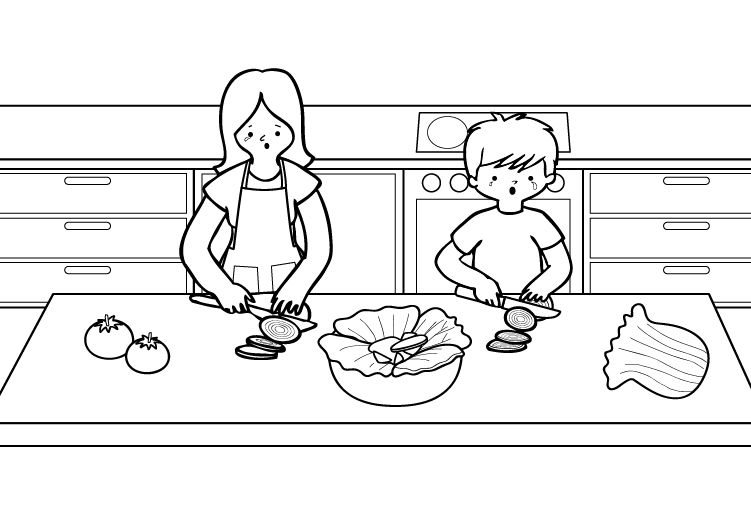 Instrucciones: El o la estudiante comienzan a ejecutar su trabajo, en este caso dan comienzo a la preparación de su receta, fotografían el momento del comienzo y del final de la receta.El o la estudiante Utilizan los objetos tecnológicos construidos en casa de actividades anteriores. Ponen en práctica al momento de preparar sus recetas, debe hacer registro fotográfico y enviar al correo institucional de profesora o whatsapp del curso antes del 3 de noviembre.Instrucciones: El o la estudiante comienzan a ejecutar su trabajo, en este caso dan comienzo a la preparación de su receta, fotografían el momento del comienzo y del final de la receta.El o la estudiante Utilizan los objetos tecnológicos construidos en casa de actividades anteriores. Ponen en práctica al momento de preparar sus recetas, debe hacer registro fotográfico y enviar al correo institucional de profesora o whatsapp del curso antes del 3 de noviembre.